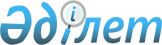 О внесении изменений в решение Усть-Каменогорского городского маслихата от 23 декабря 2014 года № 34/2-V "О бюджете города Усть-Каменогорска на 2015-2017 годы"
					
			Утративший силу
			
			
		
					Решение Усть-Каменогорского городского маслихата Восточно-Казахстанской области от 06 апреля 2015 года N 37/2-V. Зарегистрировано Департаментом юстиции Восточно-Казахстанской области 07 апреля 2015 года N 3849. Утратило силу - решением Усть-Каменогорского городского маслихата Восточно-Казахстанской области от 23 декабря 2015 года N 44/2-V      Сноска. Утратило силу - решением Усть-Каменогорского городского маслихата Восточно-Казахстанской области от 23.12.2015 N 44/2-V (вводится в действие с 01.01.2016).

      Примечание РЦПИ.

      В тексте документа сохранена пунктуация и орфография оригинала. 

      В соответствии со статьей 109 Бюджетного кодекса Республики Казахстан от 4 декабря 2008 года, подпунктом 1) пункта 1 статьи 6 Закона Республики Казахстан от 23 января 2001 года "О местном государственном управлении и самоуправлении в Республике Казахстан", решением Восточно-Казахстанского областного маслихата от 27 марта 2015 года № 26/317-V "О внесении изменений и дополнений в решение Восточно-Казахстанского областного маслихата от 10 декабря 2014 года № 24/289-V "Об областном бюджете на 2015-2017 годы"" (зарегистрировано в Реестре государственной регистрации нормативных правовых актов за номером 3808) Усть-Каменогорский городской маслихат РЕШИЛ:

      1. Внести в решение Усть-Каменогорского городского маслихата "О бюджете города Усть-Каменогорска на 2015-2017 годы" от 23 декабря 2014 года № 34/2-V (зарегистрировано в Реестре государственной регистрации нормативных правовых актов за номером 3597, опубликовано 8 января 2015 года в газетах "Өскемен" № 2 и "Усть-Каменогорск" № 2) следующие изменения: 

       пункт 1 изложить в новой редакции:

      "1. Утвердить бюджет города на 2015-2017 годы согласно приложениям 1, 2 и 3 соответственно, в том числе на 2015 год в следующих объемах:

      1) доходы – 25 532 590,1 тысяч тенге, в том числе по:

      налоговым поступлениям – 11 710 083,0 тысяч тенге;

      неналоговым поступлениям – 228 080,0 тысяч тенге;

      поступлениям от продажи основного капитала – 3 015 304,0 тысяч тенге;

      поступлениям трансфертов – 10 579 123,1 тысяч тенге;

      2) затраты – 24 958 185,8 тысяч тенге;

      3) чистое бюджетное кредитование – 286 832,0 тысяч тенге, в том числе:

      бюджетные кредиты – 286 832,0 тысяч тенге;

      погашение бюджетных кредитов – 0;

      4) сальдо по операциям с финансовыми активами – - 13 073,5 тысяч тенге, в том числе:

      приобретение финансовых активов – 0;

      поступления от продажи финансовых активов государства – 13 073,5 тысяч тенге;

      5) профицит бюджета – 300 645,8 тысяч тенге;

      6) использование профицита бюджета – - 300 645,8 тысяч тенге.";

       приложение 1 изложить в новой редакции согласно приложению к настоящему решению. 

      2. Настоящее решение вводится в действие с 1 января 2015 года.

 Бюджет города Усть-Каменогорска на 2015 года
					© 2012. РГП на ПХВ «Институт законодательства и правовой информации Республики Казахстан» Министерства юстиции Республики Казахстан
				
      Председатель сессии

А. Курмагалиев

      Секретарь городского маслихата

А. Абакумов
Приложение к решению
Усть-Каменогорского
городского маслихата
от 6 апреля 2015 года № 37/2-VКатегория

Категория

Категория

Категория

Всего доходы (тысяч тенге)

Класс

Класс

Класс

Всего доходы (тысяч тенге)

Подкласс 

Подкласс 

Всего доходы (тысяч тенге)

Наименование

Всего доходы (тысяч тенге)

1

2

3

4

5

I. ДОХОДЫ

25 532 590,1

1

Налоговые поступления

11 710 083,0

01

Подоходный налог

3 856 824,0

2

Индивидуальный подоходный налог

3 856 824,0

03

Социальный налог

1 888 882,0

1

Социальный налог

1 888 882,0

04

Налоги на собственность

4 543 849,0

1

Налоги на имущество

2 901 540,0

3

Земельный налог

566 659,0

4

Налог на транспортные средства

1 075 000,0

5

Единый земельный налог

650,0

05

Внутренние налоги на товары, работы и услуги

843 361,0

2

Акцизы

367 600,0

3

Поступления за использование природных и других ресурсов

135 000,0

4

Сборы за ведение предпринимательской и профессиональной деятельности 

308 661,0

5

Налог на игорный бизнес

32 100,0

08

Обязательные платежи, взимаемые за совершение юридически значимых действий и (или) выдачу документов уполномоченными на то государственными органами или должностными лицами

577 167,0

1

Государственная пошлина

577 167,0

2

Неналоговые поступления

228 080,0

01

Доходы от государственной собственности

175 580,0

3

Дивиденды на государственные пакеты акций, находящиеся в государственной собственности

75 000,0

5

Доходы от аренды имущества, находящегося в государственной собственности

100 580,0

06

Прочие неналоговые поступления

52 500,0

1

Прочие неналоговые поступления

52 500,0

3

Поступления от продажи основного капитала

3 015 304,0

01

Продажа государственного имущества, закрепленного за государственными учреждениями

2 600 000,0

1

Продажа государственного имущества, закрепленного за государственными учреждениями

2 600 000,0

03

Продажа земли и нематериальных активов

415 304,0

1

Продажа земли 

352 304,0

2

Продажа нематериальных активов

63 000,0

4

Поступления трансфертов 

10 579 123,1

02

Трансферты из вышестоящих органов государственного управления

10 579 123,1

2

Трансферты из областного бюджета

10 579 123,1

Функциональная группа

Функциональная группа

Функциональная группа

Функциональная группа

Всего затраты (тысяч тенге)

Администратор бюджетных программ

Администратор бюджетных программ

Администратор бюджетных программ

Всего затраты (тысяч тенге)

Бюджетная программа

Бюджетная программа

Всего затраты (тысяч тенге)

Наименование

Всего затраты (тысяч тенге)

1

2

3

4

5

II. ЗАТРАТЫ

24 958 185,8

01

Государственные услуги общего характера

329 454,0

112

Аппарат маслихата района (города областного значения)

20 918,0

001

Услуги по обеспечению деятельности маслихата района (города областного значения)

20 918,0

122

Аппарат акима района (города областного значения)

152 937,0

001

Услуги по обеспечению деятельности акима района
 (города областного значения)

152 937,0

452

Отдел финансов района (города областного значения)

53 680,0

001

Услуги по реализации государственной политики в области исполнения бюджета и управления коммунальной собственностью района (города областного значения)

36 428,0

003

Проведение оценки имущества в целях налогообложения

16 172,0

010

Приватизация, управление коммунальным имуществом, постприватизационная деятельность и регулирование споров, связанных с этим 

1 080,0

453

Отдел экономики и бюджетного планирования района (города областного значения)

42 937,0

001

Услуги по реализации государственной политики в области формирования и развития экономической политики, системы государственного планирования

41 437,0

061

Экспертиза и оценка документации по вопросам бюджетных инвестиций и концессии, проведение оценки реализации бюджетных инвестиций

1 500,0

458

Отдел жилищно-коммунального хозяйства, пассажирского транспорта и автомобильных дорог района (города областного значения)

58 982,0

001

Услуги по реализации государственной политики на местном уровне в области жилищно-коммунального хозяйства, пассажирского транспорта и автомобильных дорог

58 982,0

02

Оборона

28 656,0

122

Аппарат акима района (города областного значения)

28 656,0

005

Мероприятия в рамках исполнения всеобщей воинской обязанности

28 656,0

03

Общественный порядок, безопасность, правовая, судебная, уголовно-исполнительная деятельность

110 654,0

458

Отдел жилищно-коммунального хозяйства, пассажирского транспорта и автомобильных дорог района (города областного значения)

102 619,0

021

Обеспечение безопасности дорожного движения в населенных пунктах

102 619,0

499

Отдел регистрации актов гражданского состояния района (города областного значения)

8 035,0

001

Услуги по реализации государственной политики на местном уровне в области регистрации актов гражданского состояния

8 035,0

04

Образование

9 305 233,2

464

Отдел образования района (города областного значения)

9 305 233,2

001

Услуги по реализации государственной политики на местном уровне в области образования 

27 164,0

003

Общеобразовательное обучение

5 699 793,2

005

Приобретение и доставка учебников, учебно-методических комплексов для государственных учреждений образования района (города областного значения)

113 400,0

006

Дополнительное образование для детей 

531 629,0

009

Обеспечение деятельности организаций дошкольного воспитания и обучения

940 364,0

015

Ежемесячная выплата денежных средств опекунам (попечителям) на содержание ребенка-сироты (детей-сирот), и ребенка (детей), оставшегося без попечения родителей

103 771,0

022

Выплата единовременных денежных средств казахстанским гражданам, усыновившим (удочерившим) ребенка (детей)-сироту и ребенка (детей), оставшегося без попечения родителей

5 666,0

029

Обследование психического здоровья детей и подростков и оказание психолого-медико-педагогической консультативной помощи населению

26 513,0

040

Реализация государственного образовательного заказа в дошкольных организациях образования

1 728 593,0

067

Капитальные расходы подведомственных государственных учреждений и организаций

128 340,0

06

Социальная помощь и социальное обеспечение

1 343 328,0

451

Отдел занятости и социальных программ района (города областного значения)

1 312 372,0

001

Услуги по реализации государственной политики на местном уровне в области обеспечения занятости и реализации социальных программ для населения

71 780,0

002

Программа занятости

111 095,0

004

Оказание социальной помощи на приобретение топлива специалистам здравоохранения, образования, социального обеспечения, культуры, спорта и ветеринарии в сельской местности в соответствии с законодательством Республики Казахстан

922,0

005

Государственная адресная социальная помощь

7 000,0

006

Оказание жилищной помощи

23 000,0

007

Социальная помощь отдельным категориям нуждающихся граждан по решениям местных представительных органов

386 608,0

011

Оплата услуг по зачислению, выплате и доставке пособий и других социальных выплат

5 100,0

013

Социальная адаптация лиц, не имеющих определенного местожительства

60 209,0

014

Оказание социальной помощи нуждающимся гражданам на дому

238 359,0

016

Государственные пособия на детей до 18 лет

7 170,0

017

Обеспечение нуждающихся инвалидов обязательными гигиеническими средствами и предоставление услуг специалистами жестового языка, индивидуальными помощниками в соответствии с индивидуальной программой реабилитации инвалида

72 774,0

021

Капитальные расходы государственного органа

4 267,0

025

Внедрение обусловленной денежной помощи по проекту Өрлеу

24 748,0

050

Реализация Плана мероприятий по обеспечению прав и улучшению качества жизни инвалидов

18 520,0

052

Проведение мероприятий, посвященных семидесятилетию Победы в Великой Отечественной войне

280 820,0

458

Отдел жилищно-коммунального хозяйства, пассажирского транспорта и автомобильных дорог района (города областного значения)

5 726,0

050

Реализация Плана мероприятий по обеспечению прав и улучшению качества жизни инвалидов

5 726,0

464

Отдел образования района (города областного значения)

25 230,0

008

Социальная поддержка обучающихся и воспитанников организаций образования очной формы обучения в виде льготного проезда на общественном транспорте (кроме такси) по решению местных представительных органов

18 000,0

030

Содержание ребенка (детей), переданного патронатным воспитателям

7 230,0

07

Жилищно-коммунальное хозяйство

9 892 387,1

458

Отдел жилищно-коммунального хозяйства, пассажирского транспорта и автомобильных дорог района (города областного значения)

2 584 892,0

003

Организация сохранения государственного жилищного фонда

82 087,0

012

Функционирование системы водоснабжения и водоотведения

5 000,0

015

Освещение улиц в населенных пунктах

371 690,0

016

Обеспечение санитарии населенных пунктов

48 668,0

017

Содержание мест захоронений и захоронение безродных

23 000,0

018

Благоустройство и озеленение населенных пунктов

1 139 609,0

028

Развитие коммунального хозяйства

5 771,0

029

Развитие системы водоснабжения и водоотведения 

881 067,0

048

Развитие благоустройства городов и населенных пунктов

10 000,0

058

Развитие системы водоснабжения и водоотведения в сельских населенных пунктах

18 000,0

464

Отдел образования района (города областного значения)

4 221,0

026

Ремонт объектов в рамках развития городов и сельских населенных пунктов по Дорожной карте занятости 2020

4 221,0

467

Отдел строительства района (города областного значения)

7 303 274,1

003

Проектирование и (или) строительство, реконструкция жилья коммунального жилищного фонда

4 007 445,9

004

Проектирование, развитие и (или) обустройство инженерно-коммуникационной инфраструктуры

3 295 828,2

08

Культура, спорт, туризм и информационное пространство

1 140 667,0

455

Отдел культуры и развития языков района (города областного значения)

405 134,0

001

Услуги по реализации государственной политики на местном уровне в области развития языков и культуры

18 795,0

003

Поддержка культурно-досуговой работы

217 477,0

006

Функционирование районных (городских) библиотек

110 950,0

007

Развитие государственного языка и других языков народа Казахстана

27 922,0

032

Капитальные расходы подведомственных государственных учреждений и организаций

29 990,0

456

Отдел внутренней политики района (города областного значения)

108 804,0

001

Услуги по реализации государственной политики на местном уровне в области информации, укрепления государственности и формирования социального оптимизма граждан

23 369,0

002

Услуги по проведению государственной информационной политики

64 340,0

003

Реализация мероприятий в сфере молодежной политики

21 095,0

465

Отдел физической культуры и спорта района (города областного значения)

626 729,0

001

Услуги по реализации государственной политики на местном уровне в сфере физической культуры и спорта

14 666,0

005

Развитие массового спорта и национальных видов спорта 

166 150,0

006

Проведение спортивных соревнований на районном (города областного значения ) уровне

17 100,0

007

Подготовка и участие членов сборных команд района (города областного значения) по различным видам спорта на областных спортивных соревнованиях

428 813,0

10

Сельское, водное, лесное, рыбное хозяйство, особоохраняемые природные территории, охрана окружающей среды и животного мира, земельные отношения

104 549,0

463

Отдел земельных отношений района (города областного значения)

41 772,0

001

Услуги по реализации государственной политики в области регулирования земельных отношений на территории района (города областного значения)

37 772,0

004

Организация работ по зонированию земель

4 000,0

473

Отдел ветеринарии района (города областного значения)

9 284,0

001

Услуги по реализации государственной политики на местном уровне в сфере ветеринарии

9 284,0

474

Отдел сельского хозяйства и ветеринарии района (города областного значения)

53 493,0

001

Услуги по реализации государственной политики на местном уровне в сфере сельского хозяйства и ветеринарии 

27 457,0

007

Организация отлова и уничтожения бродячих собак и кошек

9 500,0

008

Возмещение владельцам стоимости изымаемых и уничтожаемых больных животных, продуктов и сырья животного происхождения

53,0

012

Проведение мероприятий по идентификации сельскохозяйственных животных

1 986,0

013

Проведение противоэпизоотических мероприятий

14 497,0

11

Промышленность, архитектурная, градостроительная и строительная деятельность

62 858,0

467

Отдел строительства района (города областного значения)

29 782,0

001

Услуги по реализации государственной политики на местном уровне в области строительства

29 782,0

468

Отдел архитектуры и градостроительства района (города областного значения)

33 076,0

001

Услуги по реализации государственной политики в области архитектуры и градостроительства на местном уровне 

33 076,0

12

Транспорт и коммуникации

1 070 247,0

458

Отдел жилищно-коммунального хозяйства, пассажирского транспорта и автомобильных дорог района (города областного значения)

1 070 247,0

022

Развитие транспортной инфраструктуры

55 046,0

023

Обеспечение функционирования автомобильных дорог

711 391,0

045

Капитальный и средний ремонт автомобильных дорог районного значения и улиц населенных пунктов

303 810,0

13

Прочие

1 550 955,0

452

Отдел финансов района (города областного значения)

11 924,0

012

Резерв местного исполнительного органа района (города областного значения) 

11 924,0

469

Отдел предпринимательства района (города областного значения)

28 266,0

001

Услуги по реализации государственной политики на местном уровне в области развития предпринимательства

24 110,0

003

Поддержка предпринимательской деятельности

4 156,0

458

Отдел жилищно-коммунального хозяйства, пассажирского транспорта и автомобильных дорог района (города областного значения)

1 510 765,0

040

Реализация мер по содействию экономическому развитию регионов в рамках Программы "Развитие регионов" 

10 765,0

043

Развитие инженерной инфраструктуры в рамках Программы развития регионов до 2020 года

1 500 000,0

14

Обслуживание долга

813,0

452

Отдел финансов района (города областного значения)

813,0

013

Обслуживание долга местных исполнительных органов по выплате вознаграждений и иных платежей по займам из областного бюджета

813,0

15

Трансферты

18 384,5

452

Отдел финансов района (города областного значения)

18 384,5

006

Возврат неиспользованных (недоиспользованных) целевых трансфертов

1 572,5

024

Целевые текущие трансферты в вышестоящие бюджеты в связи с передачей функций государственных органов из нижестоящего уровня государственного управления в вышестоящий

16 812,0

III. ЧИСТОЕ БЮДЖЕТНОЕ КРЕДИТОВАНИЕ

286 832,0

 Бюджетные кредиты

286 832,0

07

Жилищно-коммунальное хозяйство

286 832,0

458

Отдел жилищно-коммунального хозяйства, пассажирского транспорта и автомобильных дорог района (города областного значения)

286 832,0

053

Кредитование на реконструкцию и строительство систем тепло-, водоснабжения и водоотведения

286 832,0

Погашение бюджетных кредитов

0,0

IV. САЛЬДО ПО ОПЕРАЦИЯМ С ФИНАНСОВЫМИ АКТИВАМИ

-13 073,5

Приобретение финансовых активов

0,0

Поступления от продажи финансовых активов государства

13 073,5

6

Поступления от продажи финансовых активов государства

13 073,5

1

Поступления от продажи финансовых активов государства

13 073,5

1

Поступления от продажи финансовых активов внутри страны

13 073,5

V. ПРОФИЦИТ БЮДЖЕТА

300 645,8

VI. ИСПОЛЬЗОВАНИЕ ПРОФИЦИТА БЮДЖЕТА 

-300 645,8

